AUTORIZZAZIONE ALL’USCITA AUTONOMA AL TERMINE DELLE LEZIONI DEL FIGLIO MINORENNE Dichiarazione sostitutiva dell’atto di notorietà – Autocertificazione (ai sensi del DPR 445/2000)Al Dirigente Scolastico dell’I.C. PirandelloPORTO EMPEDOCLEI sottoscritti: 	(padre) C.F.  	nato a	prov.	il 	residente a	CAP	via	n° 	 	(madre) C.F.  	nata a	prov.	il 	residente a	CAP	via	n° 	in qualità di	genitori	tutori	altro		dell’alunno/a minorenne				frequentante la classe	Sez.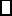 della scuola  	Visti gli artt. 2043, 2048 e 2047 del Codice Civile;Visto l'art. 61 della L. n. 312/1980;Visto l'art. 591 del C.P.;Visto l'art. 19 bis del D.L. 16 ottobre 2017 n. 148, convertito con modificazioni dalla L. 4 dicembre 2017 n. 172 (G.U. 05/12/2017 n. 284).PREMESSOche intendono avvalersi della facoltà prevista dall’art. 19 bis della L. 4 dicembre 2017 n. 172AUTORIZZANO L’ISTITUZIONE SCOLASTICAa consentire l’uscita autonoma da scuola del proprio figlio al termine delle lezioni ordinarie, senza la presenza di accompagnatori;DICHIARANO INOLTREdi essere a conoscenza degli orari ordinari di termine delle lezioni del plesso di frequenza;di conoscere le disposizioni organizzative previste dalla scuola e di condividere e accettare le modalità e i criteri da questa previsti in merito alla vigilanza effettiva e potenziale sui minori;di essere a conoscenza che la scuola vigilerà con il proprio personale, fino al cancello/porta di uscita dall’edificio e che al di fuori dell’orario scolastico, la vigilanza sul proprio figlio ricade interamente sulla famiglia;di aver valutato la collocazione della scuola, i potenziali pericoli, le caratteristichedel percorso scuola casa, di aver constatato che tale tragitto non manifesta profilidi pericolosità particolare e che non è previsto l’attraversamento di vie a traffico pesante;di aver valutato il comportamento abituale e il grado di maturazione e di autonomia del proprio figlio di aver provveduto al necessario addestramento fornendo chiare istruzioni affinché il minore rientri in sicurezza al domicilio eletto;di aver constatato che il proprio figlio conosce il percorso scuola-casa per averlo più volte effettuato anche da solo e che è in grado di percorrerlo autonomamente trasportando il materiale scolastico;di impegnarsi a monitorare il rientro a casa del proprio figlio anche attraverso uso del cellulare, qualora necessario;che nel caso le condizioni di sicurezza abbiano a modificarsi sarà informata tempestivamente la scuola;che su richiesta della scuola, nel caso insorgessero motivi ostativi, normativi o di sicurezza provvederanno a ritirare personalmente il minore al termine delle lezioni o a farlo ritirare da altro soggetto maggiorenne opportunamente delegato;LE SOPRAINDICATE AUTORIZZAZIONI, SALVO REVOCA SCRITTA, S’INTENDONO VALIDE PER TUTTO IL PERIODO DI PERMANENZA DELLO/DELLA STUDENTE/ESSA IN QUESTO ISTITUTO.Data  	Firma	_Firma  	Allegare documento d’identità del/dei dichiarante/i